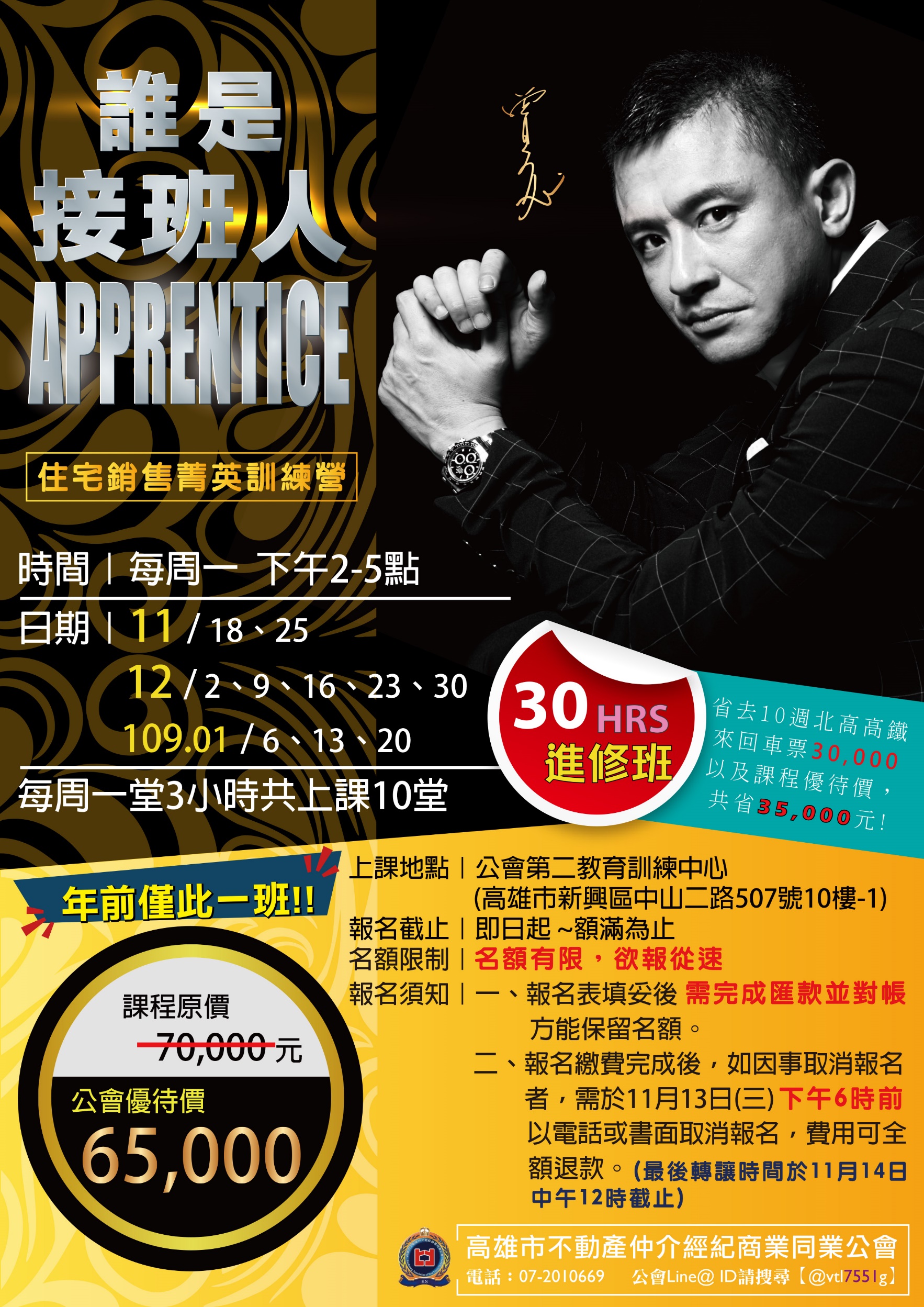 高雄市不動產仲介經紀商業同業公會『誰是接班人』108年11.12月份及109年01月 精修班報名表請於11/13(三)前填妥傳真至(07)201-0558或LINE予公會，以利會務人員彙整，報名額滿即截止！ 一、 會員公司名稱：一、 會員公司名稱：二、 加盟店名稱：三、公司電話：編號姓  名職  稱手  機E-mail (個人)010203040506070809101112131415匯款帳號如下述★請匯款完後務必來電或於Line@上告知☆匯款帳號如下述★請匯款完後務必來電或於Line@上告知☆匯款帳號如下述★請匯款完後務必來電或於Line@上告知☆匯款帳號如下述★請匯款完後務必來電或於Line@上告知☆匯款帳號如下述★請匯款完後務必來電或於Line@上告知☆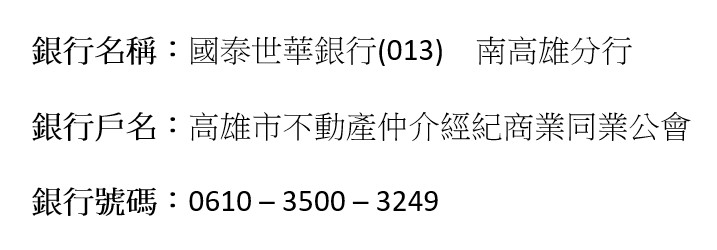 